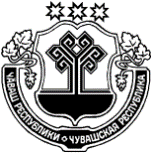 ЧУВАШСКАЯ РЕСПУБЛИКАЯНТИКОВСКИЙ РАЙОНЧĂВАШ РЕСПУБЛИКИТĂВАЙ РАЙОНĚЧУВАШСКАЯ РЕСПУБЛИКАЯНТИКОВСКИЙ РАЙОНТУРИКАС ТУШКИЛ ЯЛ ПОСЕЛЕНИЙĚН ДЕПУТАТСЕН ПУХĂВĚЙЫШĂНУ26 октябрь 2021 ç.  19/4 №Турикас Тушкил ялěСОБРАНИЕ ДЕПУТАТОВ ШИМКУССКОГО СЕЛЬСКОГО ПОСЕЛЕНИЯРЕШЕНИЕ26 октября 2021 г. № 19/4село ШимкусыТУРИКАС ТУШКИЛ ЯЛ ПОСЕЛЕНИЙĚН ДЕПУТАТСЕН ПУХĂВĚЙЫШĂНУ26 октябрь 2021 ç.  19/4 №Турикас Тушкил ялěО порядке организации и проведения публичных слушаний в Шимкусском сельском поселении Янтиковского района Чувашской Республики 
          В соответствии с Федеральным законом от 6 октября 2003 года № 131-ФЗ "Об общих принципах организации местного самоуправления в Российской Федерации", Уставом Шимкусского сельского   поселения Янтиковского района Чувашской Республики, принятым решением Собрания депутатов Шимкусского сельского поселения от 15 апреля  2011 г. № 2/2, Собрание депутатов Шимкусского сельского поселения   р е ш и л о:1. Утвердить Положение «О порядке организации и проведения публичных слушаний в Шимкусском сельском поселении Янтиковского района Чувашской Республики» (прилагается).2. Признать утратившим силу решение Собрания депутатов Шимкусского сельского поселения № 28/5 от 15.12.2017 «О порядке организации и проведения публичных слушаний в Шимкусском сельском поселении Янтиковского района Чувашской Республики».3. Настоящее решение вступает в силу со дня его официального опубликования.4. Контроль за исполнением настоящего решения возложить на постоянную комиссию Собрания депутатов Шимкусского сельского поселения Янтиковского района Чувашской Республики по законности, правопорядку, депутатской этике, местного самоуправления, социальным вопросам.Председатель Собрания депутатовШимкусского сельского поселения                                                 Т.В. ГеоргиеваГлава Шимкусского сельского поселенияЯнтиковского района Чувашской Республики                                 А.В. Трофимов                                        Приложениек решению Собрания депутатовШимкусского сельского поселения от 26.10.2021 № 19/4Положение «О порядке организации и проведения публичных слушаний в Шимкусском сельском поселении Янтиковского района Чувашской Республики»
I. Общие положения
             1.1. Положение «О порядке организации и проведения публичных слушаний в Шимкусском сельском  поселении Янтиковского района Чувашской Республики» (далее - Положение) устанавливает в соответствии с Конституцией Российской Федерации, Федеральным законом от 6 октября 2003 года № 131-ФЗ «Об общих принципах организации местного самоуправления в Российской Федерации» и Уставом Индырчского сельского   поселения Янтиковского района Чувашской Республики порядок организации и проведения публичных слушаний с целью выявления и учета мнения населения по разрабатываемым или принимаемым муниципальным правовым актам.            1.2. Под публичными слушаниями в настоящем Положении понимается обсуждение проектов муниципальных правовых актов администрации Шимкусского сельского поселения Янтиковского района Чувашской Республики (далее – Администрация) по вопросам местного значения с участием жителей Шимкусского сельского   поселения.Результаты публичных слушаний носят для Администрации рекомендательный характер.1.3. Публичные слушания проводятся по инициативе населения, Собрания депутатов Шимкусского сельского поселения Янтиковского района Чувашской Республики или председателя Собрания депутатов Шимкусского сельского   поселения Янтиковского района Чувашской Республики.1.4. Публичные слушания проводятся в целях:- обеспечения гласности и соблюдения интересов населения Шимкусского сельского   поселения при подготовке и принятии муниципальных Администрации по вопросам местного значения;- информирования населения о предполагаемых решениях Администрации;- выявления общественного мнения по проектам муниципальных правовых актов, выносимых на публичные слушания;- подготовки предложений и рекомендаций для принятия решений Администрации по проектам муниципальных правовых актов, выносимым на публичные слушания;- осуществления взаимодействия Администрации с населением.1.5. На публичные слушания в обязательном порядке, (за исключением случаев, установленных законодательством Российской Федерации) должны выноситься следующие муниципальные правовые акты Администрации:1.5.1. проект Устава Шимкусского сельского поселения Янтиковского района Чувашской Республики (далее - Устав), а также проект муниципального нормативного правового акта о внесении изменений и дополнений в данный Устав, кроме случаев, когда в Устав вносятся изменения в форме точного воспроизведения положений Конституции Российской Федерации, федеральных законов, Конституции или законов Чувашской Республики в целях приведения Устава в соответствие с этими нормативными правовыми актами;1.5.2. вопросы о преобразовании Администрации;1.5.3. проект местного бюджета и отчет о его исполнении.1.6. Публичные слушания проводятся в форме слушаний по проектам муниципальных правовых актов в Администрации.1.7. Участие в публичных слушаниях является свободным и добровольным.1.8. В публичных слушаниях вправе участвовать представители общественности, жители Шимкусского сельского поселения, обладающие избирательным правом, представители политических партий и иных общественных объединений, а также организаций, осуществляющих свою деятельность на территории Шимкусского сельского   поселения, по вопросам, затрагивающим их интересы.1.9. Публичные слушания открыты для представителей средств массовой информации.   1.10. Порядок организации и проведения публичных слушаний определяется уставом муниципального образования и (или) нормативными правовыми актами представительного органа муниципального образования и должен предусматривать заблаговременное оповещение жителей муниципального образования о времени и месте проведения публичных слушаний, заблаговременное ознакомление с проектом муниципального правового акта, в том числе посредством его размещения на официальном сайте органа местного самоуправления в информационно-телекоммуникационной сети "Интернет" или в случае, если орган местного самоуправления не имеет возможности размещать информацию о своей деятельности в информационно-телекоммуникационной сети "Интернет", на официальном сайте субъекта Российской Федерации или муниципального образования с учетом положений Федерального закона от 9 февраля 2009 года N 8-ФЗ "Об обеспечении доступа к информации о деятельности государственных органов и органов местного самоуправления" (далее в настоящей статье - официальный сайт), возможность представления жителями муниципального образования своих замечаний и предложений по вынесенному на обсуждение проекту муниципального правового акта, в том числе посредством официального сайта, другие меры, обеспечивающие участие в публичных слушаниях жителей муниципального образования, опубликование (обнародование) результатов публичных слушаний, включая мотивированное обоснование принятых решений, в том числе посредством их размещения на официальном сайте.Уставом муниципального образования и (или) нормативными правовыми актами представительного органа муниципального образования может быть установлено, что для размещения материалов и информации, указанных в пункте 1.10, обеспечения возможности представления жителями муниципального образования своих замечаний и предложений по проекту муниципального правового акта, а также для участия жителей муниципального образования в публичных слушаниях с соблюдением требований об обязательном использовании для таких целей официального сайта может использоваться федеральная государственная информационная система "Единый портал государственных и муниципальных услуг (функций)", порядок использования которой для целей настоящей статьи устанавливается Правительством Российской Федерации.       1.11. По проектам генеральных планов, проектам правил землепользования и застройки, проектам планировки территории, проектам межевания территории, проектам правил благоустройства территорий, проектам, предусматривающим внесение изменений в один из указанных утвержденных документов, проектам решений о предоставлении разрешения на условно разрешенный вид использования земельного участка или объекта капитального строительства, проектам решений о предоставлении разрешения на отклонение от предельных параметров разрешенного строительства, реконструкции объектов капитального строительства, вопросам изменения одного вида разрешенного использования земельных участков и объектов капитального строительства на другой вид такого использования при отсутствии утвержденных правил землепользования и застройки проводятся публичные слушания или общественные обсуждения в соответствии с законодательством о градостроительной деятельности.II. Порядок назначения публичных слушаний
2.1. Публичные слушания назначаются постановлением главы Шимкусского сельского   поселения Янтиковского района Чувашской Республики.2.2. Для проведения публичных слушаний по инициативе населения формируется инициативная группа граждан численностью не менее 20 человек. Формирование инициативной группы осуществляется на собрании инициативной группы и оформляется протоколом. На указанном собрании инициативная группа принимает решения:- о теме публичных слушаний, проведение которых инициируется (проект муниципального правового акта, выносимый на публичные слушания);- о назначении уполномоченного инициативной группой лица для обоснования необходимости проведения публичных слушаний;- о кандидатурах для включения в состав организационного комитета по проведению публичных слушаний (далее - Оргкомитет).Инициативная группа подает заявление в Собрание депутатов Шимкусского сельского поселения. К заявлению инициативной группы о проведении публичных слушаний должны быть приложены:- протокол собрания инициативной группы;- список инициативной группы граждан (приложение № 1);- список кандидатур для включения в Оргкомитет по проведению публичных слушаний и лица, уполномоченного представлять инициативную группу;- проект муниципального правового акта, выносимый на публичные слушания (в бумажном виде и на электронных носителях);- пояснительная записка к проекту муниципального правового акта (в бумажном виде и на электронном носителе).Вопрос о назначении публичных слушаний рассматривается Собранием депутатов сельского поселения в течение 30 дней со дня поступления заявления.По результатам рассмотрения заявления принимается решение о назначении публичных слушаний либо об отклонении заявления.Мотивированное решение об отклонении заявления о назначении публичных слушаний может быть вынесено в случае, если:- инициаторами проведения публичных слушаний нарушена процедура выдвижения инициативы;- инициируемая тема публичных слушаний не относится к вопросам, указанным в пункте 1.5 раздела I настоящего Положения;- по предлагаемому к рассмотрению на публичных слушаниях проекту муниципального правового акта публичные слушания уже назначены по инициативе иного субъекта.2.3. В решении Собрания депутатов Шимкусского сельского поселения о назначении публичных слушаний указывается:- тема проведения публичных слушаний, в т.ч. проект муниципального правового акта, выносимый на обсуждение;- сроки проведения публичных слушаний;- состав организационного комитета по организации и проведению публичных слушаний;- иные вопросы, необходимые для организации и проведения публичных слушаний.В состав Оргкомитета входят представители Собрания депутатов Шимкусского сельского поселения, Администрации, представители инициативной группы граждан, общественность.В оргкомитет входят председатель, секретарь и члены Оргкомитета и состоит не менее чем из 5 человек.III. Слушания по проектам муниципальных правовых актов в Администрации
            3.1. Под слушаниями в Администрации понимается обсуждение депутатами Собрания депутатов Шимкусского сельского поселения или работниками Шимкусского сельского поселения проектов муниципальных правовых актов Администрации с участием представителей общественности и населения.3.2. Информация о времени, месте и теме публичных слушаний, месте размещения и контактных телефонах, проект муниципального правового акта Администрации, предлагаемый к обсуждению на публичных слушаниях, подлежит обязательному опубликованию (обнародованию) в информационном издании «Вестник Шимкусского сельского   поселения Янтиковского района Чувашской Республики» и на официальном сайте Администрации в информационно-телекоммуникационной сети Интернет (http://gov.cap.ru/default.aspx?gov_id=544) не позднее чем за 7 дней до проведения публичных слушаний.Любой желающий вправе представить в Оргкомитет свои предложения и замечания для включения их в протокол публичных слушаний.3.3. Предварительный состав участников публичных слушаний определяется Оргкомитетом. Приглашенным на публичные слушания лицам заблаговременно рассылаются уведомления о проведении публичных слушаний.3.4. Население Шимкусского сельского   поселения имеет право принять участие в публичных слушаниях. Желающие выступить на публичных слушаниях должны не менее чем за 3 дня до даты проведения публичных слушаний направить в Оргкомитет письменное извещение.3.5. Информационные материалы к публичным слушаниям, проекты рекомендаций и иных документов, которые предполагается принять по результатам публичных слушаний, готовятся Оргкомитетом.Для подготовки проектов указанных документов могут быть привлечены независимые эксперты.3.6. Председательствующим на публичных слушаниях является глава Шимкусского сельского   поселения либо уполномоченное им лицо.3.7. Публичные слушания начинаются со вступительного слова председательствующего, который информирует по существу обсуждаемого вопроса, его значимости, порядке проведения слушаний, участниках слушаний. Затем слово предоставляется уполномоченному представителю Оргкомитета для доклада по обсуждаемому вопросу, после чего следуют вопросы участников слушаний, которые могут быть заданы как в устной, так и в письменной формах. Затем слово для выступлений предоставляется участникам слушаний.3.8. В первоочередном порядке слово для выступления предоставляется приглашенным на публичные слушания лицам, заблаговременно уведомившим Оргкомитет о желании выступить по обсуждаемому вопросу, а также лицам, направившим в Оргкомитет соответствующее письменное извещение.3.9. Председательствующий предоставляет слово для выступления всем желающим.3.10. Продолжительность публичных слушаний определяется характером обсуждаемых вопросов. Председательствующий на публичных слушаниях вправе принять решение о перерыве публичных слушаний и их продолжении в другое время.3.11. Каждый выступающий может высказаться не более 2 раз.3.12. Во время проведения публичных слушаний секретарем Оргкомитета ведется протокол.3.13. Протокол публичных слушаний, принятые участниками публичных слушаний рекомендации, предложения и замечания к проектам муниципальных правовых актов Шимкусского сельского   поселения и иные документы направляются Оргкомитетом в Администрацию, принявший решение о назначении публичных слушаний, и учитываются при доработке проектов муниципальных правовых актов, вынесенных на обсуждение.3.14. В течение 7 дней со дня проведения публичных слушаний (за исключением вопросов градостроительной деятельности) Оргкомитет публикует (обнародует) в средствах массовой информации итоговый протокол публичных слушаний с указанием позиций и мнений, высказанных их участниками (приложения № 2, № 3).IV. Особенности проведения публичных слушаний по проекту Устава Шимкусского сельского   поселения, проекту решения о внесении изменений в Устав Шимкусского сельского   поселения
             4.1. Решение о проведении публичных слушаний по проекту Устава Шимкусского сельского   поселения или по проекту муниципального правового акта о внесении изменений или дополнений в данный Устав и их проекты с информацией о месте и времени проведения публичных слушаний подлежат опубликованию в информационном издании «Вестник Шимкусского сельского   поселения Янтиковского района Чувашской Республики» не позднее, чем за 30 дней до проведения слушаний.V. Особенности проведения публичных слушаний по проекту бюджета Шимкусского сельского   поселения Янтиковского района Чувашской Республики и отчету об его исполнении
	5.1. Проекты бюджета Шимкусского сельского поселения и годового отчета об исполнении бюджета Шимкусского сельского поселения опубликовываются в средствах массовой информации Оргкомитетом в течение 7 дней со дня принятия решения (постановления) о проведении публичных слушаний по проекту бюджета Шимкусского сельского поселения и годового отчета об исполнении бюджета Шимкусского сельского   поселения.	5.2. Оргкомитет в течение 7 дней направляет итоговый протокол по результатам публичных слушаний в профильную постоянную комиссию Собрания депутатов Шимкусского сельского   поселения.VI. Обжалование действий и решений, связанных с организацией и проведением публичных слушаний
6.1. Действия и решения Администрации, их должностных лиц, связанные с организацией и проведением публичных слушаний, могут быть обжалованы в судебном порядке.Приложение № 1
к Положению «О порядке организации и проведения публичных слушаний в Шимкусском сельском поселении Янтиковского района  Чувашской Республики»
    Мы,   нижеподписавшиеся,  предлагаем  провести  публичные  слушания  повопросу: __________________________________________________________________                          (формулировка вопроса)___________________________________________________________________________Приложение № 2
к Положению «О порядке организации и проведения публичных слушаний в Шимкусском сельском поселении Янтиковского района  Чувашской Республики»
Протокол публичных слушаний
"____" ____________ 20__ г.
Место проведения: _________________________________________________________Время проведения: _________________________________________________________Организатор публичных слушаний: ___________________________________________Предмет слушаний: _________________________________________________________Присутствуют: _____________________________________________________________Всего присутствовало: _______________________________ (список прилагается).Оповещение о начале публичных слушаний опубликовано в информационном издании «Вестник Шимкусского сельского поселения Янтиковского района Чувашской Республики» "____"_______  20__ г.  № ______;  размещено на официальном сайте Шимкусского сельского  поселения "___" __________ 20___ г.Предложения и замечания, касающиеся проекта, с момента опубликования оповещения были поданы в устной и письменной форме в адрес организатора публичных слушаний с ______________ по _______________; а также посредством записи  в книге (журнале) учета посетителей экспозиции проекта, подлежащего рассмотрению на публичных слушаниях.В  период  проведения  публичных слушаний были поданы следующие замечания и предложения от участников публичных слушаний:1)  от участников публичных слушаний постоянно проживающих на территории, впределах которой проводятся публичные слушания:__________________________________________________________________________;2) от иных участников публичных слушаний:__________________________________________________________________________.Принятые рекомендации: ___________________________________________________.
Председательствующий:
Протокол вел:Приложение № 3
к Положению «О порядке организации и проведения публичных слушаний в Шимкусском сельском поселении Янтиковского района  Чувашской Республики»
                Заключение о результатах публичных слушаний
"____" __________ 20___ г.
Публичные слушания по проекту _________________________________ проводились"___" ___________ 20___ г. с _____ часов до ______ часовв здании ____________________, расположенном по адресу ___________________.В публичных слушаниях приняло участие __________ человек.По  результатам  публичных  слушаний  составлен протокол публичных слушаний№   _______   от   _________________,  на  основании  которого подготовленозаключение о результатах публичных слушаний.В  период проведения публичных слушаний были поданы замечания и предложенияот участников публичных слушаний:1)  от участников публичных слушаний постоянно проживающих на территории, впределах которой проводятся публичные слушания ______________ предложений изамечаний;2) от иных участников публичных слушаний _________ предложений и замечаний.Рекомендации   организатора   публичных  слушаний  о  целесообразности  илинецелесообразности   учета   внесенных   участниками   публичных   слушанийпредложений и замечаний:
Выводы по результатам публичных слушаний:Председатель публичных слушаний: